Восемнадцатое  заседание                                                                                     3-созываҠАРАР                                                                                                                       РЕШЕНИЕОб утверждении Правил размещения и эксплуатации объектов праздничного или тематического оформления на территории  сельского поселения  Тазларовский сельсовет муниципального района Бураевский район  Республики БашкортостанВ соответствии с Гражданским кодексом Российской Федерации, Жилищным кодексом Российской Федерации, Федеральным законом от 6 октября 2003г. № 131-ФЗ «Об общих принципах организации местного самоуправления в Российской Федерации», Кодексом Республики Башкортостан об административных правонарушениях от 23.06.2011г. № 413-з, Совет сельского поселения Тазларовский сельсовет муниципального района Бураевский  район Республики БашкортостанРЕШИЛ:1.Утвердить   Правила размещения и эксплуатации объектов праздничного или тематического оформления на территории  сельского поселения Тазларовский сельсовет муниципального района   Бураевский  район Республики Башкортостан.2. Обнародовать настоящее решение на официальном сайте Администрации сельского поселения Тазларовский сельсовет муниципального района Бураевский район Республики Башкортостан  3. Контроль за исполнением настоящего решения возложить на постоянную комиссию Совета по развитию предпринимательства, земельным вопросам, благоустройству и экологии (Галлямов Р.Р.).4.Настоящее решение вступает в силу со дня его обнародования.Глава сельского поселения                                                        И.К.ДаутовД.Новотазларово10 апреля 2019 года№133 ПРИЛОЖЕНИЕк Решению Советасельского поселенияТазларовский сельсоветмуниципального районаБураевский районРеспублики Башкортостанот 10 апреля 2019 г. № 133ПРАВИЛАразмещения и эксплуатации объектов праздничного или тематического оформления на территории сельского поселения Тазларовский сельсовет муниципального района  Бураевский  район Республики Башкортостан1. Настоящие Правила разработаны в соответствии с Федеральным законом от 06.10.2003 № 131-ФЗ «Об общих принципах организации местного самоуправления в Российской Федерации».2. Настоящие  Правила устанавливает порядок размещения и эксплуатации объектов праздничного или тематического оформления на территории  сельского поселения  Тазларовский  сельсовет муниципального района Бураевский  район Республики Башкортостан.3. Праздничное оформление территории сельского поселения на период проведения государственных и сельских праздников, мероприятий, связанных со знаменательными событиями.Оформление зданий, сооружений рекомендуется осуществлять их владельцами в рамках концепции (программы) праздничного оформления территории сельского поселения.4. Работы, связанные с проведением сельских торжественных и праздничных мероприятий, рекомендуется осуществлять организациям самостоятельно за счет собственных средств, а также по договорам с администрацией сельского поселения в пределах средств, предусмотренных на эти цели в бюджете сельского поселения.5. В праздничное оформление рекомендуется включать: вывеску государственных флагов, лозунгов, гирлянд, панно, установку декоративных элементов и композиций, стендов, киосков, трибун, эстрад, а также устройство праздничной иллюминации.6. Концепцию праздничного оформления рекомендуется определять программой мероприятий и схемой размещения объектов и элементов праздничного оформления, утвержденными администрацией сельского поселения.7. При изготовлении и установке элементов праздничного оформления не рекомендуется снимать, повреждать и ухудшать видимость технических средств регулирования дорожного движения.8.  Правила обязательны для исполнения юридическими и физическими лицами независимо от форм собственности.9. Ответственность за размещение элементов праздничного оформления, его эксплуатацию, а после окончания мероприятий -  демонтаж,   несут владельцы зданий и сооружений.10. Ответственность за нарушение настоящего порядка наступает в соответствии с Кодексом Республики Башкортостан об административных правонарушениях. БАШҠОРТОСТАН РЕСПУБЛИКАҺЫ
БОРАЙ РАЙОНЫ МУНИЦИПАЛЬ РАЙОНЫНЫҢ ТАЗЛАР АУЫЛ СОВЕТЫ АУЫЛ БИЛӘМӘҺЕ СОВЕТЫ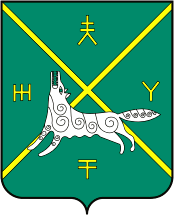 РЕСПУБЛИКА БАШКОРТОСТАН СОВЕТ СЕЛЬСКОГО ПОСЕЛЕНИЯ ТАЗЛАРОВСКИЙ СЕЛЬСОВЕТ МУНИЦИПАЛЬНОГО РАЙОНА  БУРАЕВСКИЙ РАЙОН
